Exploring quadratic functions (7.1)Follow the instructions laid out in this worksheet and post your answers in a blog post. Use www.desmos.com to answer the questions below. 
Due: Wednesday Sept 26th 
Title: Exploring quadratic functions
Categorize: Math 11
Tag: quadratics, PahlevanluFind and write the definition of a quadratic function in words you understand. (use your textbook, google, etc)A quadratic function is one of the form f(x) = ax2 + bx + c, where a, b, and c are numbers with a not equal to zero.Give an example of a quadratic function and give an example of a function that is NOT a quadratic.Y or f(x)=6x²-2x+15 is an example of quadratic function. Y = 4x +4. this Is not an example of a quadratic function.Go to desmos.com and type in the following function: Desmos will give you the option of adding “sliders” for  or all. Click all. This will allow you to change the values of  to see how the graph changes. Start with slider values . Describe any symmetry you notice. 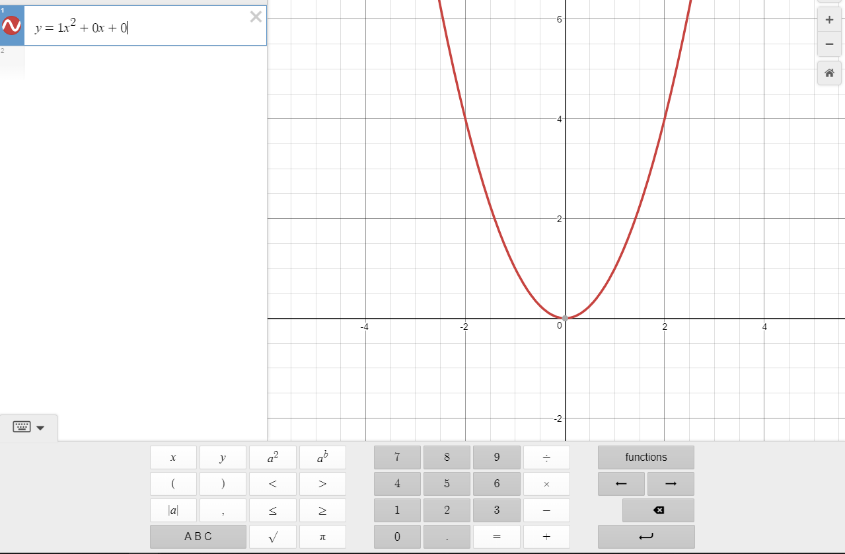 Keep b = c = 0. Change the value of :Does the graph open up or open down? Does the graph have a maximum point or minimum point?The graph has a minimum point of 0Does the graph open up or open down? Does the graph have a maximum point or minimum point?The graph has a maximum point of 0Is the graph narrow or wide?Is the graph narrow or wideWe call the maximum or minimum point  of a quadratic function the vertex. Complete the following statements:When  is (positive/negative), the vertex is a (maximum/minimum)When  is (positive/negative), the vertex is a (maximum/minimum)Let  and constant. Use the slider to change the value of Describe how the graph changes as changes. When the C point is changes where on the y axis the line starts or where the maximum or minimum point is Roots are the solutions to the quadratic equation.  The roots are found by looking at where the curve crosses the x axis (x-intercepts).Adjust the sliders for a, b and c so you can get a curve that just touches the x axis (y=0).              Equation: y=2x^2+4x+0This quadratic equation has ONE solution.Adjust the sliders so you can get the roots of 0 and -1                Equation: y=1x^2+0x+-1This quadratic equation has TWO solutions.Adjust the sliders so that the curve does NOT cross the x-axis.              Equation: y=-1x^2+0x+-1 When the curve does NOT cross the x-axis, there are NO REAL solutions for this equation.